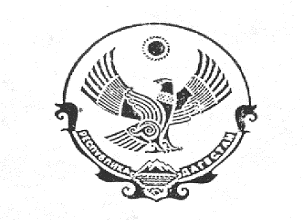 РЕСПУБЛИКА ДАГЕСТАНАДМИНИСТРАЦИЯ СЕЛЬСКОГО ПОСЕЛЕНИЯ«сельсовет Касумкентский»368760 с. Касумкент, ул. М. Стальского 4, С. Стальский район, Республика Дагестан, тел:3-17-34 «22» августа 2019 г.                                                                                  №____  ПОСТАНОВЛЕНИЕо принятии Положения «О добровольной пожарной дружине на территории сельского поселения «сельсовет Касумкентский»»  На основании Федерального закона от 06.10.2003 г. №131-ФЗ «Об общих принципах организации местного самоуправления в Российской Федерации», Федерального закона от 21.12.1994 г. №69 – ФЗ « О пожарной безопасности» и статьи 8 п.1 Устава сельского поселения «сельсовет Касумкентский», администрация сельского поселения «сельсовет Касумкентский» ПОСТАНОВИЛА: 1. Принять прилагаемое Положение «О добровольной пожарной дружине на территории сельского поселения «сельсовет Касумкентский»». 2. Постановление вступает в силу со дня официального обнародования на информационном стенде и сайте администрации сельского поселения. 3. Контроль за выполнением настоящего решения оставляю за собой.Глава сельского поселения«сельсовет Касумкентский»                                                          Д.С. БабаевПриложение к Постановления сельского поселения от 22 августа 2019г. № ____ __________________ПОЛОЖЕНИЕо добровольной пожарной дружине на территории сельского поселения «сельсовет Касумкентский»        В соответствии с Федеральным законом от 06.10.2003 г. № 131-ФЗ «Об общих принципах организации местного самоуправления в Российской Федерации», Федеральным законом от 21.12.1994 г. № 69-ФЗ «О пожарной безопасности», приказом МВД РФ от 02.04.2001 г. № 390 «О введении в действие порядка создания подразделений добровольной пожарной дружины и регистрации добровольных пожарных» иным федеральным, ведомственным законодательством на территории сельского поселения «сельсовет Касумкентский» с целью, реализации принятых в установленном порядке норм и правил по предотвращению пожаров, спасению людей и имущества от пожаров, и правил по предотвращению пожаров, спасению людей и имущества от пожаров, являющихся частью комплекса мероприятий по организации пожаротушения, создается добровольная пожарная охрана.1. Общие положения1.1. Добровольная пожарная дружина - территориальное или объектовое подразделение добровольной пожарной охраны, принимающее участие в профилактике пожаров и (или) участие в тушении пожаров и проведении аварийно-спасательных работ, оснащенное первичными средствами пожаротушения, пожарными мотопомпами и не имеющее на вооружении пожарных автомобилей и приспособленных для тушения пожаров технических средств;1.2. Добровольный пожарный - физическое лицо, являющееся членом или участником общественного объединения пожарной охраны и принимающее на безвозмездной основе участие в профилактике и (или) тушении пожаров и проведении аварийно-спасательных работ;1.3. Добровольная пожарная дружина на территории сельского поселения «сельсовет Касумкентский» осуществляет свою деятельность через добровольных пожарных, которые непосредственно участвуют на добровольной основе (без заключения трудового договора) в деятельности подразделений пожарной охраны по предупреждению и (или) тушению пожаров;1.4. Участие в добровольной пожарной дружине на территории сельского поселения «сельсовет Касумкентский» является формой социально значимых работ;1.5. Реализация принятых в установленном порядке норм и правил по предотвращению пожаров, спасению людей и имущества от пожаров, являющихся частью комплекса мероприятий по организации пожаротушения осуществляется добровольными пожарными из числа жителей соответствующих населенных пунктов, в возрасте не моложе восемнадцати лет;1.6. Организация создания добровольной пожарной дружины, руководство ее деятельностью возлагается на главу сельского поселения «сельсовет Касумкентский», руководителей организаций независимо от организационно-правовой формы и вида собственности (далее организации), на которых созданы дружины или отряды и органы государственной противопожарной службы.Глава сельского поселения «сельсовет Касумкентский» в течение 10 дней информирует подразделение государственной противопожарной службы, в районе выезда которого находится сельского поселения «сельсовет Касумкентский» о создании, реорганизации и ликвидации подразделения добровольной пожарной охраны;1.7. Участие в тушении пожаров и проведении аварийно-спасательных работ - деятельность добровольных пожарных по предотвращению возможности дальнейшего распространения огня и созданию условий для его ликвидации имеющимися силами и средствами;1.8. Участие в профилактике пожаров - деятельность добровольных пожарных по реализации превентивных мер, направленных на исключение возможности возникновения пожаров и ограничение их последствий;1.9. Работник добровольной пожарной дружины - физическое лицо, вступившее в трудовые отношения с юридическим лицом - общественным объединением пожарной охраны;1.10. Статус добровольного пожарного - совокупность прав и свобод, гарантированных государством, и обязанностей и ответственности добровольных пожарных, установленных настоящим Федеральным законом и иными нормативными правовыми актами Российской Федерации, нормативными правовыми актами субъектов Российской Федерации, муниципальными правовыми актами, уставом добровольной пожарной команды или добровольной пожарной дружины либо положением о добровольной пожарной команде или добровольной пожарной дружине.2. Задачи и функции добровольной пожарной дружины натерритории сельского поселения «сельсовет Касумкентский»2.1. На добровольных пожарных возлагаются следующие основные задачи:- участие в предупреждении пожаров;-участие в тушении пожаров.2.2. Добровольными пожарными могут быть физические лица, достигшие возраста восемнадцати лет и способные по состоянию здоровья исполнять обязанности, связанные с участием в профилактике пожаров и (или) участием в тушении пожаров и проведении аварийно-спасательных работ;2.2.1.общественный контроль за соблюдением в населенных пунктах Калининского сельского поселения, в организациях требования пожарной безопасности;2.2.2.участие в обучении детей дошкольного возраста, учащихся образовательных учреждений, работоспособного населения и пенсионеров мерам пожарной безопасности, а также в осуществлении их подготовки к действиям при возникновении пожара;2.2.3. проведение противопожарной пропаганды;2.2.4.участие в службе пожарной охраны;2.2.5.участие в тушении пожаров;2.2.6.контроль за исправным состоянием и содержанием в надлежащем виде водоисточников противопожарного водоснабжения, за исправным состоянием первичных средств пожаротушения и готовностью их к применению;2.2.7.контроль за исправным состоянием и боеготовностью имеющейся пожарной и приспособленной к пожаротушению техники;2.2.8.вызов пожарных частей в случае возникновения пожара и принятия немедленных мер к тушению возникшего пожара с использованием имеющихся сил и средств, с привлечением местного населения, техники;2.2.9.несение дежурства в периоды сезонных обострений обстановки с пожарами путем патрулирования с использованием имеющихся сил и средств.3. Создание добровольной пожарной дружины на территориисельского поселения «сельсовет Касумкентский» и организация ее работы.3.1. Количественный состав подразделений добровольной пожарной дружины определяется главой сельского поселения «сельсовет Касумкентский», руководителями организаций по согласованию с Государственной противопожарной службой;3.2. Порядок и условия несения службы членами добровольной пожарной дружины в пожарных частях отрядов ГПС по согласованию с главой сельского поселения «сельсовет Касумкентский»;3.3. Порядок и условия организации дежурства членов добровольных пожарных дружин и команд в организациях определяется руководителем по согласованию с начальником отряда ГПС;3.4. Добровольная пожарная дружина организуется на основании постановления главы сельского поселения «сельсовет Касумкентский», приказов руководителей организаций;3.5. Распоряжением главы сельского поселения «сельсовет Касумкентский», приказом руководителя организации назначается начальник добровольной пожарной дружины, команды в населенных пунктах сельского поселения «сельсовет Касумкентский», в организациях соответственно;Начальник добровольной пожарной дружины, команды в населенных пунктах сельского поселения «сельсовет Касумкентский» одновременно является общественным инспектором по пожарной безопасности.Для выполнения возложенных функций по предупреждению и тушению пожаров членам добровольных пожарных формирований выдается соответствующее удостоверение за подписью главы сельского поселения «сельсовет Касумкентский» и начальника отряда ГПС.Добровольные пожарные дружины, команды в населенных пунктах сельского поселения «сельсовет Касумкентский» и организациях ежегодно проходят обучение и переподготовку в пожарных частях отрядов ГПС. Обучение и переподготовка проводятся начальствующим составом отрядов ГПС по программе подготовки пожарных с последующим приемом зачетов и выдачей соответствующей справки;Начальник добровольной пожарной дружины (команды) обязан:- вести реестр членов добровольной пожарной охраны;- проводить ежемесячные занятия с членами добровольной пожарной охраны;- осуществлять контроль за наличием и проверять исправность противопожарного оборудования и инвентаря, закрепленного за добровольной пожарной дружиной (командой) и не допускать использование этих средств не по назначению;- руководить тушением пожаров в населенном пункте сельского поселения «сельсовет Касумкентский», в организации до прибытия подразделений Государственной противопожарной службы;- информировать руководителей органов управления добровольной пожарной охраны о нарушениях противопожарного режима в населенном пункте или в организации, а также о происшедших пожарах;3.6. Регистрация добровольных пожарных подразделений осуществляется органами ГПС по территориальному принципу в специальных журналах.3.7. Вступающие в добровольную пожарную охрану должны подать на имя начальника дружины (команды) письменное заявление. Зачисление личного состава в добровольную пожарную охрану и последующие изменения этого состава объявляются распоряжением главы сельского поселения «сельсовет Касумкентский», приказом руководителя организации.3.8. Табель боевого расчета с действиями при пожаре членов добровольной пожарной дружины (команды) вывешивается на видном месте. Для каждой добровольной пожарной дружины должно быть определено место и сигнал для сбора боевых расчетов на случай проверки боеготовности или пожара.3.9. Граждане, принятые в добровольные пожарные, регистрируются в Реестре добровольных пожарных подразделений добровольной пожарной охраны (приложение №1). Подразделения добровольных пожарных регистрируются в Реестре добровольных пожарных объектового подразделения добровольной пожарной охраны (приложение №2).4. Требования к членам добровольной пожарной дружины.4.1. Члены добровольной пожарной дружины должны быть пригодны к выполнению возложенных на них задач и иметь необходимые теоретические знания и практические навыки. Члены добровольной пожарной дружины проходят медицинское освидетельствование на отсутствие противопоказаний для работы в добровольной пожарной дружине.4.2. Члены добровольной пожарной дружины проходят соответствующее специальное первоначальное обучение по разработанным программам Государственной противопожарной службой. Лица, не прошедшие первоначального обучения, к самостоятельной работе не допускаются.4.3. Специальное первоначальное обучение и повышение квалификации членов добровольной пожарной дружины осуществляется в Учебных центрах (пунктах) ГПС РД.4.4. Учебные занятия с членами добровольной пожарной дружины проводятся в свободное от основной работы время, согласно расписаниям, утвержденным главой сельского поселения «сельсовет Касумкентский», руководителем организации, согласованным с органами ГПС с привлечением должностных лиц ГПС.5. Обязанности добровольных пожарных5.1. Обладать необходимыми пожарно-техническими знаниями в объеме, предусмотренном соответствующей программой профессионального обучения добровольных пожарных;5.2. Во время несения службы (дежурства) в соответствии с графиком дежурства добровольных пожарных, принимающих участие в профилактике пожаров и (или) участие в тушении пожаров и проведении аварийно-спасательных работ, прибывать к месту вызова при получении сообщения о пожаре или о чрезвычайной ситуации, принимать участие в профилактике пожаров и (или) участие в тушении пожара и проведении аварийно-спасательных работ и оказывать первую помощь пострадавшим;5.3. Нести службу (дежурство) в соответствии с графиком дежурства, согласованным с руководителем организации по месту работы или учебы добровольного пожарного в случае включения добровольного пожарного в указанный график дежурства в рабочее или учебное время и утвержденным соответственно руководителем добровольной пожарной команды или добровольной пожарной дружины;5.4. соблюдать установленный порядок несения службы (дежурства) в расположении добровольной пожарной команды или добровольной пожарной дружины, дисциплину и правила охраны труда в пожарной дружине;5.5. Содержать в исправном состоянии снаряжение пожарных, пожарный инструмент, средства индивидуальной защиты пожарных и пожарное оборудование;5.6. Выполнять законные распоряжения руководителя добровольной пожарной команды или добровольной пожарной дружины и руководителя тушения пожара.6. Добровольные пожарные имеют право:6.1. Защиту жизни и здоровья при исполнении ими обязанностей, связанных с осуществлением ими деятельности в добровольной пожарной команде или добровольной пожарной дружине;6.2. Возмещение вреда жизни и здоровью, причиненного при исполнении ими обязанностей, связанных с осуществлением ими деятельности в добровольной пожарной команде или добровольной пожарной дружине, в порядке, установленном законодательством Российской Федерации;6.3. Информирование о выявленных нарушениях требований пожарной безопасности органов местного самоуправления и (или) организаций, соответствующих территориальных подразделений Государственной противопожарной службы;6.4. Внесение в органы местного самоуправления и организации предложений по повышению уровня пожарной безопасности на территориях муниципальных образований и в организациях;6.5. Работники добровольной пожарной охраны и добровольные пожарные, принимающие непосредственное участие в тушении пожаров, обеспечиваются средствами индивидуальной защиты пожарных и снаряжением пожарных, необходимыми для тушения пожаров, в порядке, установленном федеральным органом исполнительной власти, уполномоченным на решение задач в области пожарной безопасности.7. Финансовое и материально-техническое обеспечение1. Органы местного самоуправления за счет средств соответствующихбюджетов вправе в порядке, установленном органами местного самоуправления, возмещать работникам добровольной пожарной охраны и добровольным пожарным, привлекаемым к участию в тушении пожаров и проведении аварийно-спасательных работ, расходы, связанные с использованием личного транспорта для выполнения задач добровольной пожарной охраны либо проездом на всех видах общественного транспорта (кроме такси) к месту пожара и обратно, а также обеспечивать бесплатное питание добровольных пожарных и работников добровольной пожарной охраны в период исполнения ими своих обязанностей.